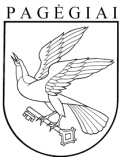 PAGĖGIŲ SAVIVALDYBĖS TARYBAsprendimasDĖL PAgėgių savivaldybės tarybos 2015 m. gruodžio 17 d. sprendimo Nr. t-237 „Dėl PREKYBOS VIEŠOSE VIETOSE TAISYKLIŲ PATVIRTINIMO“ PAKEITIMO2021 m. gegužės 27 d. Nr. T-120PagėgiaiVadovaudamasi Lietuvos Respublikos vietos savivaldos įstatymo 18 straipsnio 1 dalimi, Pagėgių savivaldybės taryba n u s p r e n d ž i a:1.	Pakeisti Prekybos ir paslaugų tiekimo Pagėgių savivaldybės teritorijos viešose vietose taisyklių, patvirtintų Pagėgių savivaldybės tarybos 2015 m. gruodžio 17 d. sprendimu Nr. T-237 „Dėl prekybos viešose vietose taisyklių patvirtinimo”, 1 priedą ir jį papildyti 13 eilute: 2.	Sprendimą paskelbti Pagėgių savivaldybės interneto svetainėje  www.pagegiai.lt.Šis sprendimas gali būti skundžiamas Regionų apygardos administracinio teismo Klaipėdos rūmams (Galinio Pylimo g. 9, 91230 Klaipėda) Lietuvos Respublikos administracinių bylų teisenos įstatymo nustatyta tvarka per 1 (vieną) mėnesį nuo sprendimo paskelbimo ar įteikimo suinteresuotam asmeniui dienos.Savivaldybės meras				                Vaidas Bendaravičius13.**Birutės g. 2, Pagėgių m., Pagėgių sen., Pagėgių sav. (šalia esamos parduotuvės)Prekyba laikinuose prekybos įrenginiuose, kioskuose, paviljonuose ir kt.